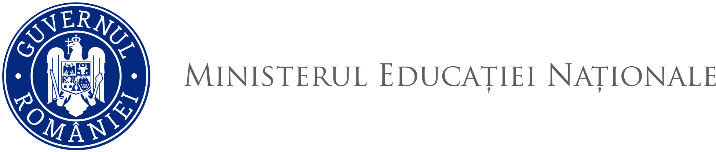 ”Educația ne unește”Viziune asupra viitorului educației în România Dezbateri în unitățile de învățământ Inspectorii Generali sunt rugați să colecteze de la fiecare unitate de învățământ primar, gimnazial si liceal, publice si private din subordine tabelul de mai jos completat, sa le centralizeze la nivel judeatean si al municipiului București, si să trimită centralizarea până cel târziu la 19 aprilie 2019 ora 12 la adresa  cabinet.sspreuniversitar@edu.gov.ro pentru centralizare la nivel național.Program pentru desfășurarea dezbaterilor în școli Desfășurarea dezbaterilor I. Metodologie de lucru: II. Lista temelor pentru dezbatere: III. Exemplu pentru desfășurarea unei dezbateri: IV. Raportare: Directorul unității de învățământ sau persoana desemnată va trimite cel târziu în ziua lucrătoare următoare dezbaterii formularul de mai jos completat cu concluziile dezbaterii la adresa viziune@edu.gov.ro. Acest formular va fi publicat pe site-ul Ministerului Educației Naționale, in secțiunea despre dezbaterea viziunii.IV. Lista de prezență Directorul unității păstrează lista de prezență pentru a se putea verifica respectarea regulilor privind protecția datelor private (GDPR). În cazul în care unul sau mai mulți participanți refuză să semneze lista, vă rugam să vă asigurați că aceștia nu apar în fotografiile ce urmează a fi publicate.Lista de prezență la dezbaterea viziunii „Educația ne unește”Data:Locația:Subsemnatul declar că sunt de acord ca fotografii si alte materiale care includ imaginea si numele meu să fie folosite de Ministerul Educației Naționale în scopuri de informare cu respectarea Regulamentului privind protecția datelor personale (GDPR).Unitatea de învățământ: Unitatea de învățământ: Coordonator dezbatere: Coordonator dezbatere: Date de contact: Date de contact: Întâlnirea 1:Întâlnirea 2:Întâlnirea 3:Întâlnirea 4:Minimum o întâlnire pentru dezbaterea in ansamblu a viziuniiPot fi organizate alte întâlniri suplimentare, fie pe un aspect al viziunii la alegerea instituției de învățământ, fie pe marginea unor aspecte ce țin de specificul comunității locale , fie pentru a permite accesul la dezbatere mai multor persoane.Minimum o întâlnire pentru dezbaterea in ansamblu a viziuniiPot fi organizate alte întâlniri suplimentare, fie pe un aspect al viziunii la alegerea instituției de învățământ, fie pe marginea unor aspecte ce țin de specificul comunității locale , fie pentru a permite accesul la dezbatere mai multor persoane.Data: Întâlnirea 1:Întâlnirea 2:Întâlnirea 3:Întâlnirea 4:Minimum o întâlnire pentru dezbaterea in ansamblu a viziuniiPot fi organizate alte întâlniri suplimentare, fie pe un aspect al viziunii la alegerea instituției de învățământ, fie pe marginea unor aspecte ce țin de specificul comunității locale , fie pentru a permite accesul la dezbatere mai multor persoane.Minimum o întâlnire pentru dezbaterea in ansamblu a viziuniiPot fi organizate alte întâlniri suplimentare, fie pe un aspect al viziunii la alegerea instituției de învățământ, fie pe marginea unor aspecte ce țin de specificul comunității locale , fie pentru a permite accesul la dezbatere mai multor persoane.Data:Întâlnirea 1:Întâlnirea 2:Întâlnirea 3:Întâlnirea 4:Minimum o întâlnire pentru dezbaterea in ansamblu a viziuniiPot fi organizate alte întâlniri suplimentare, fie pe un aspect al viziunii la alegerea instituției de învățământ, fie pe marginea unor aspecte ce țin de specificul comunității locale , fie pentru a permite accesul la dezbatere mai multor persoane.Minimum o întâlnire pentru dezbaterea in ansamblu a viziuniiPot fi organizate alte întâlniri suplimentare, fie pe un aspect al viziunii la alegerea instituției de învățământ, fie pe marginea unor aspecte ce țin de specificul comunității locale , fie pentru a permite accesul la dezbatere mai multor persoane.Data:Întâlnirea 1:Întâlnirea 2:Întâlnirea 3:Întâlnirea 4:Minimum o întâlnire pentru dezbaterea in ansamblu a viziuniiPot fi organizate alte întâlniri suplimentare, fie pe un aspect al viziunii la alegerea instituției de învățământ, fie pe marginea unor aspecte ce țin de specificul comunității locale , fie pentru a permite accesul la dezbatere mai multor persoane.Minimum o întâlnire pentru dezbaterea in ansamblu a viziuniiPot fi organizate alte întâlniri suplimentare, fie pe un aspect al viziunii la alegerea instituției de învățământ, fie pe marginea unor aspecte ce țin de specificul comunității locale , fie pentru a permite accesul la dezbatere mai multor persoane.Data:Se va organiza cel puțin o dezbatere a viziunii „Educația ne unește” la nivelul fiecărei unități de învățământ primar, gimnazial si liceal, public si privat, până la data de 6 iunie 2019 (pentru a fi raportate cel târziu până la data de 7 iunie 2019). Dezbaterea are o durată estimată de 120 min. Dezbaterea va fi anunțată prin mijloace specifice fiecărei unități (pagina internet, invitații personalizate, emailuri comune, comunicate in presa) iar invitaților li se va furniza un link către documentul „Educația ne unește” publicat se site-ul Ministerului Educației Naționale - https://www.edu.ro/sites/default/files/Educatia%20ne%20uneste%20-%20Viziune%20asupra%20viitorului%20educatiei%20in%20Roma%CC%82nia.pdfFiecare unitate va estima numărul de participanți la dezbatere si se va asigura, eventual printr-o modalitate de înscriere (inclusiv online) la eveniment, că toți doritorii au acces la dezbatere. Întâlniri suplimentare vor fi realizate în cazul în care interesul este mai mare decât capacitatea organizatorului. Întâlniri suplimentare pot fi realizate si pentru a dezbate aspecte ce țin în mod specific de unitatea de învățământ sau de aspecte ce țin de comunitatea locală (de ex., aspecte la alegere din documentul de viziune pot fi dezbătute pe larg, inclusiv in parteneriat cu organizații neguvernamentale, societăți comerciale, autorități locale, biserica etc). Si aceste întâlniri suplimentare trebuie planificate și incluse in calendarul transmis Ministerului Educației Naționale, fie in faza inițială a planificării, pana la 30 mai, fie imediat ce este identificata nevoia si se decide organizarea unei asemenea întâlniri.Toate întâlnirile vor fi documentate cu lista de prezență conform modelului alăturat si cu  4-5 fotografii din timpul dezbaterilor care vor fi postate pe paginile de internet sau Facebook ale unităților de învățământ si vor fi transmise la adresa viziune@edu.gov.ro în termen de doua ore de la terminarea evenimentului, împreună cu datele de identificare ale unității de învățământ si cu un scurt text despre principalele concluzii pentru a fi publicate pe paginile de internet si Facebook ale Ministerului Educației Naționale. Rezultatele dezbaterilor vor fi incluse într-un raport sintetic, după modelul inclus. Raportul va fi trimis în cursul următoarei zile lucrătoare după organizarea întâlnirii.Mai jos este un exemplu de desfășurare pentru o întâlnire. Acest model poate fi replicat pentru toate întâlnirile și posibilele tematici specifice alese, dar nu este obligatoriu. Important este ca raportarea să se facă după un model unitar și mai ales să se asigure caracterul consultativ al întâlnirii, astfel încât să se asigure participarea, implicarea și exprimarea opiniilor celor prezenți. Adaptați discuțiile la specificul grupurilor prezente; de exemplu, daca sunt reprezentanți ai sectorului economic, discutați in detaliu cum se văd aceștia integrați in demersul educațional si cum ar trebui prevăzută in legislație contribuția lor. Stimulați participarea membrilor la dezbateri, oferiți-le cuvântul pe parcurs, notați toate opiniile pe un flipchart și utilizați regulile de facilitare/moderare/conducere eficientă a dezbaterilor. Încurajați exprimarea, moderați participanții care monopolizează sau deviază discuția, păstrați formatul dezbaterii și focusul asupra temelor în discuție. Pentru orice dificultăți sau feedback, nu ezitați să ne contactați: radu.szekely@edu.gov.ro.  Succes! Folosiți prezentarea powerpoint ca suport si ghid pentru discuții, însă puteți trata anumite aspecte mai rapid si sa va concentrați pe structura tematică de mai jos.Valorile si principiile viziunii: asigurați-va ca acestea sunt înțelese in contextul educației, verificați mai ales înțelegerea centrării pe elev, a flexibilității si a subsidiarității (responsabilitatea individuală a fiecărui actor implicat)Discutați in detaliu rezultatele garantate ale învățării si modalitățile de a le obține; acestea sunt detaliate in document si doar schițate in prezentare. Este important de subliniat aici individualizarea învățării (planuri individuale de învățare de la grădinița pana la liceu, cu intervenții specializate si remediale sau de promovare a excelenței, după caz) si propunerea de generalizare a programului after-school. Combinația dintre acestea reduce, la nivelul personalului didactic,  impactul „aerisirii” programelor si planului cadru, pe cel al modificării parcursului scolii generale si pe cel obiectiv, al scăderii demografice; se asigură majorității cadrelor normele didactice pe termen mediu si lung.  Roluri și relații între actorii și factorii implicați in educație: școală – familie – comunitate – administrație locală – sectorul economic – sectorul nonguvernamental – autorități ale statului – voluntari etc; cum se poate implica fiecare în educație si cum ar trebui reflectată în legislație aceasta implicare; cum putem asigura deschiderea școlii către comunitate si o interacțiune continuă intre acești actori; cum se pot mobiliza resurse financiare la nivel local pentru a contribui la succesul școlar. Solicitați exemple concrete de parteneriate prin care elevii sa aibă acces prelungit (de tip job shadowing) in întreprinderi si alte locuri de munca. Discutați, daca este cazul, despre posibilitatea dezvoltării învățământului dual.Scopul parcursului școlar obligatoriu: formarea unui adult autonom, nu transferul de cunoștințe. Discutați obligativitatea de la 3 la 18 ani, nevoia de a oferi educație timpurie gratuită tuturor, implicațiile creșterii vârstei pana la 18 ani asupra agenților economici din perspectiva accesului la forța de munca (16-18 ani), trecerea de la un curriculum disciplinar la unul interdisciplinar/transdisciplinar si la modularizare (posibilitatea elevilor de a alege o mare parte a materiilor in etapele superioare si a ritmului in care parcurg cursurile). Parcurgeți toate etapele in calupuri de 3 ani si preluați feedback. Propunerea s-a făcut pe baza unor studii consacrate la nivel internațional, ținând cont de etapele de dezvoltare psihosocială (3-6 ani copilăria mijlocie, 6-12 ani copilăria mare, 12-20 ani adolescența).Alte aspecte care, foarte probabil, vor fi abordate de participanți - acestea sunt descrise in viziune, vor fi explicate punctual într-o serie de videoclipuri pe site-ul Ministerului și au fost detaliate pentru Sparknews la adresa:  http://sparknews.ro/2019/04/04/interviu-radu-szekely-consilier-al-ministrului-educatiei-evaluarea-trebuie-facuta-altfel-sa-nu-mai-dam-calificative-la-clasele-i-iii-ierarhizarea-copiilor-la-varsta-aceasta-este-artifici/Evaluarea: cea curentă, la clasă, in forma narativa, reflectata in planul individual de învățare, sta la baza acțiunilor remediale sau la promovarea excelentei; cea formativa, la clasă, bazata pe distanta parcursa de fiecare elev (progresul individual) de la punctul de pornire la începutul fiecărui an școlar pe fiecare disciplina; evaluarea sumativă, la clasa, și externă – testările administrate pentru notare, bazate pe itemi obiectivi de evaluare furnizați de CNEE, și evaluările naționale, bazate pe practici internaționale (OECD), precum și evaluările internaționale (PISA, TIMSS, PIRLS). Va atrage atenția eliminarea calificativelor la clasele I-III. Solicitați opinii referitor la necesitatea notarii si modul de notare a unor discipline precum educația fizica, artele plastice sau muzica, unde scopul educației generale nu este ierarhizarea, ci dezvoltarea unei culturi si a dorinței de a face mișcare, de a practica si consuma arta. Timpul școlar: bugetul de timp alocat diferitelor activități – elevi și profesori. Viziunea pornește de la ideea ca timpul alocat învățării este timpul petrecut in școală, inclusiv prin programul after-school, astfel încât sa rămână timp pentru activități in familie, joaca, socializare. In cazul profesorilor, norma de munca va fi construita mai flexibil, cuprinzând ore de predare la clasa, activități de sprijin la clasa, activități de predare remediale cu grupuri mici sau individuale etc.Evaluarea națională si admiterea in programe de învățământ secundar: discutați despre necesitatea menținerii evaluării naționale si rolul acesteia in direcționarea elevilor pe rute educaționale cât mai adecvate în raport cu înclinațiile, interesele, talentele, dar și competențele/capacitățile lor cognitive, mai ales în  situația in care ciclul secundar devine obligatoriu până la 18 ani. In cazul in care apar întrebări despre modul de cuantificare a recomandării consilierului de cariera in media de acces la liceu, explicați ca aceasta este in discuție si nu exista încă o formula acceptata, dar este posibil ca aceasta recomandare sa conteze in procent de 25%, sau sa fie chiar eliminatorie in cazul in care consilierul considera ca un copil nu este potrivit pentru o anume cariera (sunt propuneri, preluați tot feedbackul in acest sens).Formarea cadrelor didactice – inițială și continuă: Pregătirea inițială va presupune un număr mare de ore de practica pedagogică (aproximativ un an școlar complet) sub supravegherea unor mentori acreditați – exista disponibilitatea printre cadrele didactice de a deveni mentori, si in ce condiții? Va exista obligația parcurgerii periodice a unor programe de perfecționare profesionala stabilite de minister, in centre de pregătire pedagogica de pe lângă universități, iar promovarea acestora condiționează rămânerea in profesie – preluați feedback privind necesarul de competențe la intrarea în profesie (cum este cel mai potrivit să fie organizată formarea inițială) și evaluarea performanțelor cadrelor didactice (care să opună modelul actual de ”dosariadă”). Management, lidership educațional și cultura școlii: Discutați rolul liderului educațional ca angajat direct al Consiliului de Administrație si fără obligația de a preda. Solicitați idei despre posibile practici și mecanisme care ar putea fi prevăzute in legislație pentru îmbunătățirea culturii școlii, mai ales in cadrul dezbaterilor cu cadrele didactice. Servicii școlare: Discutați in special rolul serviciilor de consiliere psihopedagogică și pentru carieră. Consilierii de carieră preiau rolul diriginților.Momente ale întâlniriiDerulareObservațiiOrganizarea spațiului se organizează o sală de clasă în formă de semicerc (scaune) sau tip bistro (mese cu scaune)dacă există un flipchart, se poate scrie tema întâlnirii dacă există posibilitatea de cafea/ceai/gustări – sunt binevenite pentru buna desfășurare a activității, este de preferat sa existe câteva copii ale documentului complet pentru consultare - https://www.edu.ro/sites/default/files/Educatia%20ne%20uneste%20-%20Viziune%20asupra%20viitorului%20educatiei%20in%20Roma%CC%82nia.pdf- un membru al grupului de pregătire scrie notițele necesare raportării - resurse: caiet/coli, pix, markeri Introducere (10 min)Coordonatorul prezintă cadrul dezbaterii: - viziunea: ce înseamnă o viziune, faptul ca nu este o lege ci doar o stare de fapt dorita, cum ar trebui sa arate serviciul public de educație in anul 2030- scopul: de a înțelege aspectele viziunii, implicațiile ei, de a oferi feedback și sugestii constructive, precum si de a propune modalități de transcriere in lege a aspectelor considerate relevante pentru grup- modul de lucru: este invitată toată lumea să își exprime punctele de vedere, opinii și să ofere feedback constructiv care să ducă la o lege modelată de actorii sistemului: profesori, părinți, elevi, comunitate locală, parteneri în educație. Un foarte scurt ”tur de masă”: cine este prezent (instituții reprezentate, profiluri profesionale, roluri...)Dezbatere a) prezentarea viziunii (max. 30 min)b) Feedback participanți (60 min)Coordonatorul prezintă viziunea folosind fie prezentare oficiala primita de la MEN, fie o alta modalitate; este posibil sa se lucreze, de exemplu, pe grupuri care citesc diferite părți ale viziunii si le prezintă celorlalți. Pentru acest punct se pot folosi sugestiile de mai sus oferite pe temele majore, de la punctul II. Dezbaterea propriu-zisă va urmări să răspundă la întrebările: Ce este valoros în viziunea prezentată? Care sunt limitele unor propuneri?Ce sugestii punctuale sunt? + (formulări specifice de articole de lege)  Pe parcursul dezbaterii, coordonatorul va oferi explicații, detalieri pentru a face mai explicite aspectele incluse (mai ales pentru părinți sau elevi, unde e cazul).Coordonatorul poate adresa întrebări suplimentare pentru aprofundarea unor anumite aspecte. Coordonatorul se asigură că vorbește toată lumea invitată și moderează discuția canalizând-o spre tema centrală și spre întrebările care cadrează dezbaterea. Dacă se pierde focusul, cel care ia notițe poate atrage atenția asupra întrebărilor de răspunsÎncheiere(15 min)  Coordonatorul, cu sprijinul raportorului care a luat notițe, propune ideile centrale care au fost discutate si le clasifică astfel: PLUSURI: LIMITE: RECOMANDARI – scenarii de transpunere in lege si implementare. Sunt semnate listele de prezență!Se vor face fotografii în timpul dezbaterii și la final. Ar fi indicat sa existe cel puțin 5 idei pentru plusuri si recomandări, dar nu este o obligație. Unitatea de învățământ: Data organizării dezbaterii:Coordonator dezbatere: Date de contact: Aspecte pozitive semnalate:Aspecte care îngrijorează, limite ale propunerii de viziune: Recomandări si scenarii de implementare:Note generale despre dezbatere: Nume si prenumeSemnătura